МЕТОДОЛОГИЯ планирования государственного контроля предпринимательской деятельности на основе анализа критериев риска, осуществляемого Постоянным комитетом по контролю за наркотикамиI. Общие положения1. Методология планирования государственного контроля предпринимательской деятельности на основе анализа критериев риска, осуществляемого Постоянным комитетом по контролю за наркотиками (в дальнейшем – Методология) разработана в целях повышения эффективности государственного контроля и роста общественного благополучия в результате улучшения контрольной деятельности Постоянного комитета по контролю за наркотиками (в дальнейшем – Комитет) на основе анализа критериев риска в соответствии с пунктом 2 Постановления Правительства № 694 от 5 сентября 2013 г. «Об утверждении Общей методологии планирования государственного контроля предпринимательской деятельности на основе анализа критериев риска».2. Настоящая Методология применяется Комитетом в целях планирования государственного контроля предпринимательской деятельности в области  законного оборота наркотических, психотропных веществ и прекурсоров.3. Методология определяет организационную и методологическую базу процесса оценки рисков при планировании государственного контроля, относящегося к сфере деятельности Комитета, и присуждении соответствующей оценки по предустановленному масштабу, которая соотносится с весомостью каждого критерия, в зависимости от его релевантности для общего уровня риска. 4. Применение баллов по каждому критерию, установленному в настоящей Методологии, осуществляется для каждого проверяемого предприятия/учреждения и завершается разработкой их классификации в зависимости от полученных баллов, в соответствии с индивидуальным уровнем прогнозируемого риска.5. Оценка уровня прогнозируемого риска для каждого предприятия/учреждения определяет частоту и интенсивность необходимых мер контроля в отношении данного предприятия.6. В целях настоящей Методологии определены основные понятия, предусмотренные законодательством по обороту наркотических, психотропных веществ и прекурсоров, и законодательством в области государственного контроля предпринимательской деятельности, а также следующие понятия:1) риск – вероятность причинения ущерба жизни и здоровью людей, окружающей среде и национальной безопасности/общественному порядку в результате деятельности физического или юридического лица, и степень данного ущерба.2) критерий риска – набор обстоятельств или особенностей субъекта и/или объекта, подлежащего контролю, и/или предыдущие отношения контролируемого лица с Комитетом, существование и интенсивность которых может указывать на вероятность нанесения вреда жизни и здоровью людей, окружающей среде, национальной безопасности/общественному порядку в результате деятельности физического или юридического лица, и степень данного ущерба;3) риск необнаружения – риск того, что в результате осуществления контроля не будет получена информация и необходимые документы, и/или не представится возможность проверить соблюдение контролируемым субъектом положений действующего законодательства.7. Принципами анализа рисков являются:1) законность – анализ рисков при планировании контроля осуществляется в соответствии с условиями настоящей Методологии и другими положениями действующего законодательства, с соблюдением принципа на всех этапах, включая обеспечение информационной защиты;2) прозрачность – орган распространения информации о результатах анализов рисков в той мере, в которой прозрачность данного процесса не влияет на целостность информаций, предписанных законом к категории с ограниченной доступностью;3) планирование – планирование контрольной деятельности на основе идентификации и оценки рисков, для определения приоритетов контрольной деятельности в соответствии с теми областями, в которых Комитет наделен правом осуществлять контроль.II. Установление критериев риска8. Критерии риска суммируются в зависимости субъекта контроля, объекта контроля и предыдущих взаимоотношений с Комитетом. Например, критериями риска в зависимости от субъекта могут быть: объем продукции, коммерческий оборот, период осуществления проверяемым лицом деятельности, подлежащей контролю, число занятых лиц, вид деятельности; в зависимости от объекта могут быть: степень износа оборудования и другие критерии, соответствующие конкретной области контроля; в зависимости от предыдущих взаимоотношений могут быть: дата осуществления последнего контроля, предыдущие нарушения и т.д.9. Для государственного контроля предпринимательской деятельности в области законного оборота наркотических, психотропных веществ и прекурсоров определяются критерии риска в зависимости от функций и полномочий Комитета, типа взаимоотношений и социальных ценностей, которые отстаивает данный орган, и ущерба, которого следует избегать.10. Для каждой области контроля устанавливаются не менее пяти критериев риска.11. Выбранные критерии риска должны соблюдать следующие принципы:1) соответствовать целям деятельности Комитета;2) охватывать все предприятия, подлежащие проверке Комитетом, который их применяет. В частности, выбранные критерии должны соответствовать деятельности и/или признакам проверяемых предприятий/учреждений и/или используемых/производимых ими товаров;3) основываться на достоверной, точной и доступной информации. При необходимости, в первую очередь отбираются критерии, которые позволяют присваивать степень риска конкретному лицу на основе ценной информации (статистических данных), полученной от внешних источников, от третьих лиц (которые не связаны ни с деятельностью Комитета, ни с данными, непосредственно предоставляемыми напрямую самим предприятием), и может быть получена в любое время, когда это необходимо;4) могут быть взвешенными;5) может быть обеспечена возможность классификации каждого критерия по интенсивности риска, который он представляет;6) соотноситься с многосторонним характером источников риска. Существенно важно, чтобы избранные критерии риска не дублировались и были отобраны критерии, которые относятся к предмету, объекту и предыдущим взаимоотношениям с Комитетом.12. Критериями риска, используемыми в обязательном порядке, независимо от специфики области контроля, являются:1) период осуществления проверяемым лицом деятельности, подлежащей контролю  Комитетом;2) дата осуществления последней проверки;3) предыдущие нарушения;4) число работающих на предприятии/учреждении; 5) соблюдение сроков предоставления отчетов предприятием/учреждением.13. При отборе критериев риска, помимо критерия, установленного подпунктом 1) пункта 12 настоящей Методологии, обязательным является использование не менее одного критерия риска, который относится к предмету и отражает его величину (например, в зависимости от области контроля могут быть выбраны объем продаж, число работников или объемы продукции и др.).III. Распределение интенсивности риска14. Каждый критерий риска распределяется по степеням/уровням интенсивности, которые оцениваются согласно значению степени риска. Масштаб оценки находится в диапазоне от 1 до 5, где «1» означает минимальную и «5» максимальную степень риска.15. Для обязательных критериев риска оценки могут быть присуждены следующим образом:1) период осуществления проверяемым лицом деятельности, подлежащей контролю.Общее основание: чем больше стаж деятельности предприятия на рынке, тем лучше он знаком с законодательством, тем более внимательно относится к своей репутации и чаще внедряет внутренние системы контроля качества.2) дата проведения последней проверки.Общее основание: чем более длительный период, в который экономический агент, подлежащий контролю, не проверялся, тем выше неопределенность относительно его соответствия нормативным требованиям, присуждая минимальный риск субъектам, которые были проверены недавно, и максимальный риск субъектам, в отношении которых не проводился в ближайшее время государственный контроль. 3) предыдущие нарушенияОбщее основание: отсутствие нарушений на дату последней проверки указывает на готовность предприятия/учреждения соблюдать положения нормативных и законодательных актов об обороте наркотических и психотропных веществ и прекурсоров и, следовательно, более низкий риск нарушения закона. Таким образом, этот факт может освободить экономического агента от последующей проверки. В то же время наличие нарушений на последнюю дату осуществления проверки присуждает экономическому агенту более высокую степень риска.4) число работающих на предприятии/учреждении5) соблюдение сроков предоставления отчетов предприятием/учреждениемIV. Измерение критериев16. Для каждого критерия устанавливается весомость по отношению ко всем отобранным критериям, принимая во внимание важность соответствующего критерия в данной области контроля. Таким образом, одинаковые критерии могут иметь различную релевантность (и весомость) в зависимости от компетентности Комитета. 17. Суммарная величина всех критериев составит одну единицу. Следовательно, присуждение более высокой весомости приведет к снижению величины критерия для других критериев. Например, если выбраны пять критериев, то все они могут иметь по отношению друг к другу одинаковую по важности величину 0,2, но если важность хотя бы одного критерия выше, тогда его доля будет выше, а остальные три соответственно уменьшатся.18. При определении весомости каждого критерия будет приниматься во внимание:1) цель, обязанности и область деятельности Комитета;2) влияние выбранного критерия на потенциальный ущерб, который желательно избегать;3) многосторонность источников риска, соответственно измеряя критерии, которые связаны с различными аспектами (субъект, объект, предыдущие взаимоотношения).19. Обязательным условием является периодический пересмотр весомости, присваиваемой каждому критерию риска, в зависимости от результатов предыдущих проверок и обновления собранной информации. В случае, если со временем критерий теряет свою актуальность, рекомендуется последующее снижение его доли по отношению к остальным применяемым критериям.V. Применение критериев по отношению кпредприятию/учреждению, подлежащему контролю20. После определения конкретных критериев, которые будут использоваться, и их весомости, эти критерии применяются в соотношении с каждым потенциальным субъектом контроля, путем установления средневзвешенной специфической степени риска на основе следующей формулы: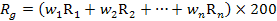 или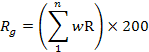 где:Rg – общая степень риска, связанного с потенциальным предметом контроля;1, 2, n – критерии риска;w – весомость каждого критерия риска, где сумма индивидуальных значений весомости будет равна единице;R – уровень риска для каждого критерия.21. После применения формулы, изложенной в пункте 20 настоящей Методологии, общий риск будет варьироваться от 200 до 1000 единиц, где лица, которым присуждаются 200 единиц, соотносятся с низким риском.22. В зависимости от полученного балла, в результате применения формулы, изложенной в пункте 20 настоящей Методологии, субъекты контроля упорядочиваются, таким образом в верхней части находятся лица, которые добились максимального балла (1000 единиц). Экономические агенты в верхней части списка ассоциируются с более высоким риском и подлежат проверке в приоритетном порядке.23. Комитет, на основе классификации, составляет проект графика плановых квартальных проверок, которые отправляются для регистрации Государственной канцелярии в порядке и сроки, установленные Правительством.24. Классификация используется Комитетом для назначения рекомендуемой частоты проверок для каждого отдельного субъекта. Рекомендуемая частота может быть использована для установления приоритетов для внезапного контроля в случае, когда несколько предприятий одновременно подпадают под основания и условия, установленные статьей 19 Закона № 131 от 8 июня 2012 года о государственном контроле предпринимательской деятельности.25. В конце периода, на который было осуществлено планирование, Комитет разрабатывает отчет, в котором будет определена весомость экономических агентов, подлежащих проверке от общего числа, и на основе информации, собранной в ходе проверки, при необходимости, будут изменены ранее присужденные баллы, вследствие изменения ситуации с момента последней проведенной проверки, чтобы обновить данные каждого лица.VI. Создание и поддержка информационных систем,необходимых для использования критериев риска 26. Система анализа проверок на основе критериев риска должна основываться на соответствующих статистических данных, достоверных, надежных и доступных, предоставленных Национальным бюро статистики, данных из журналов и учетных форм Комитета. Она является обязательной для применения во избежание риска на основе неполных данных и данных, подлежащих интерпретации.27. Для разработки и поддержания классификации экономических агентов на основе представленных рисков Комитет поддерживает базу данных, которая будет отражать как минимум:1) список всех лиц, которые подлежат контролю, с личными идентификационными данными;2) историю деятельности по контролю;3) профиль каждого экономического агента с информацией, соответствующей критериям риска, используемой для классификации данного агента, и т.д.28. Комитет пересматривает и обновляет информацию, необходимую для применения критериев риска, не реже одного раза в год.Приложение № 3к Постановлению Правительства № 379от 27 мая 2014 г.Период деятельности предприятияУровень рискаБолее 20 лет115-20 лет210-15 лет35-10 лет4До 5 лет5Промежуток времени с момента осуществления последней проверкиУровень рискаДо 1 года11-1,5 года21,5-2 года32-3 года4Более 3 лет5Нарушения, выявленные при последней проверкеУровень рискаБыли обнаружены незначительные нарушения (было представлено предписание)1Были обнаружены незначительные нарушения, без причинения ущерба третьим лицам (применены санкции)2Были обнаружены нарушения и был причинен ущерб третьим лицам (применены санкции, возмещен ущерб)3Были обнаружены серьезные нарушения, которые  причинили незначительный  ущерб третьим лицам (применены санкции, возмещен ущерб)4Были обнаружены серьезные нарушения, которые  причинили значительный ущерб третьим лицам (применены санкции, возмещен ущерб)5Число работающих на предприятии/учрежденииУровень рискас 1 до 5 занятых лиц1с 5 до 10 занятых лиц2с 11 до 30 занятых лиц3с 31 до 100 занятых лиц4Более 101 занятого лица5Соблюдение сроков представления отчетов предприятием/учреждениемУровень рискапредставление отчетов в срок1представление отчетов с недельным опозданием2представление отчетов с 2-недельным опозданием3представление отчетов с 3-недельным опозданием4представление отчетов с опозданием более месяца5Критерии рискаВесомостьПериод деятельности предприятия0,2Дата проведения последней проверки0,1Предыдущие нарушения0,4Число занятых лиц0,1Соблюдение сроков предоставления отчетов предприятием/учреждением0,2ИТОГО1,0